 Úlohy počas štúdia doma na týždeň od 12. 04. do 16. 04. 2021Trieda: 7. A              Predmet: Anglický jazyk     Vyučujúci: M. Tkáčová______________________________________________________________________________UTOROK (13. 04. 2021): Úloha č. 1: Odpíšte si do zošita nasledujúce poznámky a naučte sa ich: PRESENT PERFECT TENSE (Predprítomný čas)1. Positive sentence (Kladná veta)                        osoba + HAVE/HAS + trpné príčastie + zvyšok vetyPríklad: I have played tennis for 2 hours. (Hral som tenis 2 hodiny)2. Negative sentence (Záporná veta)                        osoba + HAVEN´T/HASN´T + trpné príčastie + zvyšok vetyPríklad: I haven´t played tennis for 2 hours. (Nehral som tenis 2 hodiny)3. Question (Otázka)                        HAVE/HAS + osoba + trpné príčastie + zvyšok vetyPríklad: Have you played tennis for 2 hours? (Hral si tenis 2 hodiny?)Short answer (Krátka odpoveď): Yes, I have. /No, I haven´t.Úloha č. 2: Vypracujte si do zošita  cvičenie. Vašou úlohou je utvoriť vetu o obrázku v predprítomnom čase: 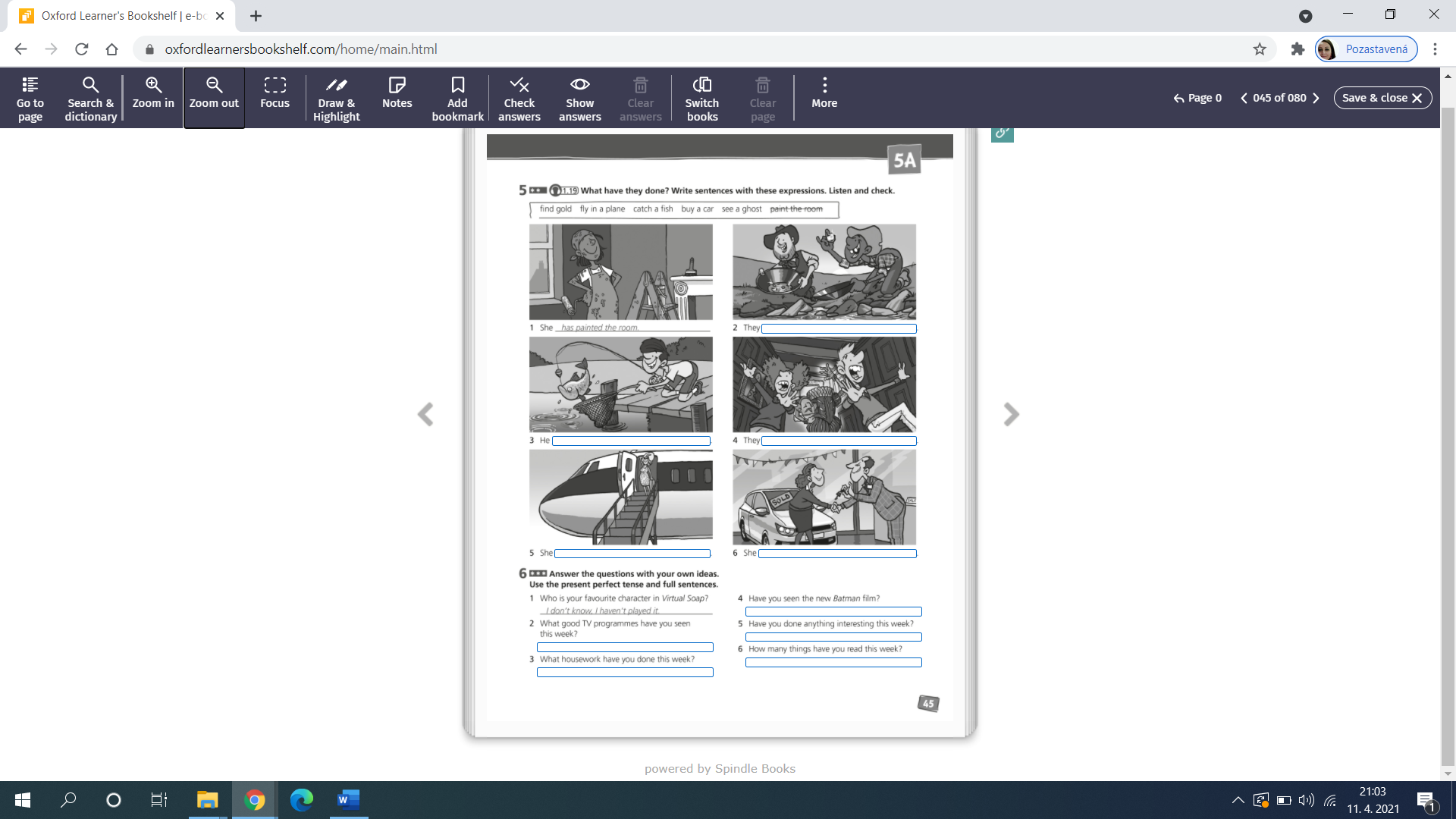 STREDA (14. 04. 2021): 2. VYUČOVACIA HODINAÚloha č. 1: Odpíšte si  nasledujúce nepravidelné slovesá a NAUČTE sa ich: (Keďže vám nemôžem okopírovať celú tabuľku tak, ako ste boli zvyknutí, budem vám slovesá posielať postupne. Vašou úlohou je si túto tabuľku prepísať zozadu do zošita a postupne každú hodinu dopĺňať.) 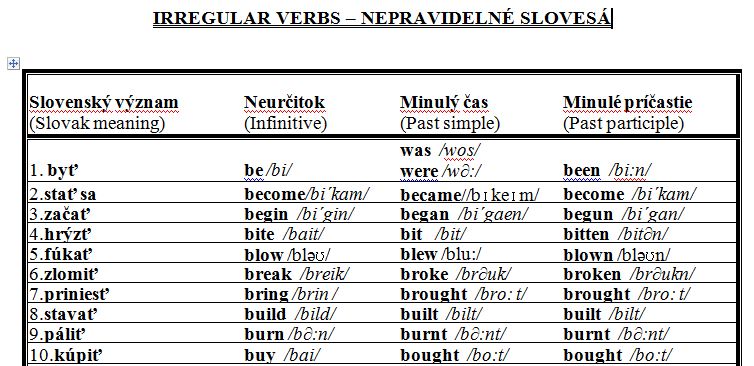 Úloha č. 2: Vypracujte do zošita nasledujúce cvičenie. Do viet doplňte formu predprítomného času:a) My mum _________________ (cook) dinner for 2 hours.b) I ________________ (be) to London 3 times.c) My friends ______________ (play) football since 6 o´clock.d) My brothes _____________ (break) his leg.e) They ______________ (buy) a new car recently. PIATOK (16. 04. 2021): 5. VYUČOVACIA HODINA = ONLINE HODINA Úloha č. 1: Vypočujte si text Ambitions, ktorý je učebnici na s. 56. Text si môžete vypočuť na tomto odkaze:https://elt.oup.com/student/project/level3/unit05/audio?cc=sk&selLanguage=skÚloha č. 2: Vypracujte do zošita cv. 4a/s. 57